   		ĐƠN VỊ TRÌNHPHIẾU TRÌNH GIẢI QUYẾT CÔNG VIỆCVề việc đăng kí tổ chức hội thảo khoa học quốc tế      Kính gửi:	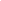 - Ban Giám hiệu;		- Phòng Khoa học Công nghệ;		- Phòng Hợp tác Phát triển;		- Phòng Kế hoạch – Tài chính.ĐẠI HỌC QUỐC GIA HÀ NỘI TRƯỜNG ĐẠI HỌC NGOẠI NGỮ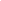 CỘNG HOÀ XÃ HỘI CHỦ NGHĨA VIỆT NAMĐộc lập - Tự do - Hạnh phúc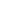 1. PHẦN GHI DÀNH CHO ĐƠN VỊ TRÌNH 1. PHẦN GHI DÀNH CHO ĐƠN VỊ TRÌNH 1. PHẦN GHI DÀNH CHO ĐƠN VỊ TRÌNH 1. PHẦN GHI DÀNH CHO ĐƠN VỊ TRÌNH A. NỘI DUNG TRÌNH: ĐỀ XUẤT: (Người đề xuất để lại email và thông tin cá nhân).B. TÀI LIỆU KÈM THEO: B. TÀI LIỆU KÈM THEO: B. TÀI LIỆU KÈM THEO: A. NỘI DUNG TRÌNH: ĐỀ XUẤT: (Người đề xuất để lại email và thông tin cá nhân).NGƯỜI ĐỀ XUẤT  Ngày    tháng   năm NGƯỜI ĐỀ XUẤT  Ngày    tháng   năm  TRƯỞNG ĐƠN VỊ Ngày    tháng    năm 2. Ý KIẾN CỦA LÃNH ĐẠO PHÒNG KHOA HỌC CÔNG NGHỆ ………………………………………………………………………………………………………………………………………….………………………………………………………………………………………………………………………………………… Chữ ký, họ tên của lãnh đạo phòng Khoa học Công nghệ: …………………………………………………………………………..3. Ý KIẾN CỦA LÃNH ĐẠO PHÒNG HỢP TÁC PHÁT TRIỂN ………………………………………………………………………………………………………………………………………….………………………………………………………………………………………………………………………………………… Chữ ký, họ tên của lãnh đạo phòng Hợp tác phát triển: …………………………………………………………………………..4. Ý KIẾN CỦA LÃNH ĐẠO PHÒNG KẾ HOẠCH – TÀI CHÍNH ………………………………………………………………………………………………………………………………………….………………………………………………………………………………………………………………………………………… Chữ ký, họ tên của lãnh đạo phòng Kế hoạch – Tài chính: …………………………………………………………………………..2. Ý KIẾN CỦA LÃNH ĐẠO PHÒNG KHOA HỌC CÔNG NGHỆ ………………………………………………………………………………………………………………………………………….………………………………………………………………………………………………………………………………………… Chữ ký, họ tên của lãnh đạo phòng Khoa học Công nghệ: …………………………………………………………………………..3. Ý KIẾN CỦA LÃNH ĐẠO PHÒNG HỢP TÁC PHÁT TRIỂN ………………………………………………………………………………………………………………………………………….………………………………………………………………………………………………………………………………………… Chữ ký, họ tên của lãnh đạo phòng Hợp tác phát triển: …………………………………………………………………………..4. Ý KIẾN CỦA LÃNH ĐẠO PHÒNG KẾ HOẠCH – TÀI CHÍNH ………………………………………………………………………………………………………………………………………….………………………………………………………………………………………………………………………………………… Chữ ký, họ tên của lãnh đạo phòng Kế hoạch – Tài chính: …………………………………………………………………………..2. Ý KIẾN CỦA LÃNH ĐẠO PHÒNG KHOA HỌC CÔNG NGHỆ ………………………………………………………………………………………………………………………………………….………………………………………………………………………………………………………………………………………… Chữ ký, họ tên của lãnh đạo phòng Khoa học Công nghệ: …………………………………………………………………………..3. Ý KIẾN CỦA LÃNH ĐẠO PHÒNG HỢP TÁC PHÁT TRIỂN ………………………………………………………………………………………………………………………………………….………………………………………………………………………………………………………………………………………… Chữ ký, họ tên của lãnh đạo phòng Hợp tác phát triển: …………………………………………………………………………..4. Ý KIẾN CỦA LÃNH ĐẠO PHÒNG KẾ HOẠCH – TÀI CHÍNH ………………………………………………………………………………………………………………………………………….………………………………………………………………………………………………………………………………………… Chữ ký, họ tên của lãnh đạo phòng Kế hoạch – Tài chính: …………………………………………………………………………..2. Ý KIẾN CỦA LÃNH ĐẠO PHÒNG KHOA HỌC CÔNG NGHỆ ………………………………………………………………………………………………………………………………………….………………………………………………………………………………………………………………………………………… Chữ ký, họ tên của lãnh đạo phòng Khoa học Công nghệ: …………………………………………………………………………..3. Ý KIẾN CỦA LÃNH ĐẠO PHÒNG HỢP TÁC PHÁT TRIỂN ………………………………………………………………………………………………………………………………………….………………………………………………………………………………………………………………………………………… Chữ ký, họ tên của lãnh đạo phòng Hợp tác phát triển: …………………………………………………………………………..4. Ý KIẾN CỦA LÃNH ĐẠO PHÒNG KẾ HOẠCH – TÀI CHÍNH ………………………………………………………………………………………………………………………………………….………………………………………………………………………………………………………………………………………… Chữ ký, họ tên của lãnh đạo phòng Kế hoạch – Tài chính: …………………………………………………………………………..5. Ý KIẾN PHÊ DUYỆT CỦA PHÓ HIỆU TRƯỞNG …………………………………………………………...…………………………………….…………………………………………………………...…………………………………….…………………………………………………………...…………………………………….…………………………………………………………...………………………………………………………………………………………………...…………………………………….5. Ý KIẾN PHÊ DUYỆT CỦA PHÓ HIỆU TRƯỞNG …………………………………………………………...…………………………………….…………………………………………………………...…………………………………….…………………………………………………………...…………………………………….…………………………………………………………...………………………………………………………………………………………………...…………………………………….Ngày       tháng   năm PHÓ HIỆU TRƯỞNGLâm Quang ĐôngNgày       tháng   năm PHÓ HIỆU TRƯỞNGLâm Quang Đông6. Ý KIẾN PHÊ DUYỆT CỦA HIỆU TRƯỞNG …………………………………………………………...…………………………………….…………………………………………………………...…………………………………….…………………………………………………………...…………………………………….…………………………………………………………...………………………………………………………………………………………………...…………………………………….6. Ý KIẾN PHÊ DUYỆT CỦA HIỆU TRƯỞNG …………………………………………………………...…………………………………….…………………………………………………………...…………………………………….…………………………………………………………...…………………………………….…………………………………………………………...………………………………………………………………………………………………...…………………………………….Ngày       tháng   năm HIỆU TRƯỞNGĐỗ Tuấn MinhNgày       tháng   năm HIỆU TRƯỞNGĐỗ Tuấn Minh